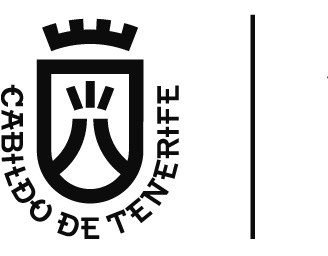 Área de PresidenciaDirección Insular de HaciendaPRESUPUESTO GENERAL DEL CABILDO INSULAR DE TENERIFE
PROGRAMA DE ACTUACIÓN, INVERSIONES Y FINANCIACIÓN2018ENTIDAD: CANALINK BAHARICOM S.L.2018MEMORIA DE OBJETIVOS A REALIZAR DURANTE EL EJERCICIO 2018MEMORIA DE OBJETIVOS A REALIZAR DURANTE EL EJERCICIO 2018A) OBJETIVOS ESTRATEGICOSDesarrollar y fortalecer sinergias con operadores internacionales de cables submarinos, especialmente en la región sur de África de forma que potencien los objetivos comunes de Canarias Submarine Link y Canalink África. Explorar nuevas oportunidades de desarrollo internacional  rutas y sistemas con África a través de la asociación con operadores internacionales con presencia existente en la región. B) OBJETIVOS Y ACCIONES CONCRETAS A DESARROLLAR EN EL AÑO
Implementar y poner en operación el ramal del sistema internacional ACE desde su trazado troncal hasta la estación en D-ALiX y comunicarla con otras estaciones del consorcio, especialmente con aquellas vinculadas a los operadores asociados con Canalink Baharicom. Desarrollar el modelo de explotación del ACE no solo para la zona de Tenerife sino también en aquellas zonas en las que tienen presencia los operadores asociados con Canalink Baharicom. Potenciar y estudiar posibles conexiones internacionales con la colaboración de otros operadores.A) OBJETIVOS ESTRATEGICOSDesarrollar y fortalecer sinergias con operadores internacionales de cables submarinos, especialmente en la región sur de África de forma que potencien los objetivos comunes de Canarias Submarine Link y Canalink África. Explorar nuevas oportunidades de desarrollo internacional  rutas y sistemas con África a través de la asociación con operadores internacionales con presencia existente en la región. B) OBJETIVOS Y ACCIONES CONCRETAS A DESARROLLAR EN EL AÑO
Implementar y poner en operación el ramal del sistema internacional ACE desde su trazado troncal hasta la estación en D-ALiX y comunicarla con otras estaciones del consorcio, especialmente con aquellas vinculadas a los operadores asociados con Canalink Baharicom. Desarrollar el modelo de explotación del ACE no solo para la zona de Tenerife sino también en aquellas zonas en las que tienen presencia los operadores asociados con Canalink Baharicom. Potenciar y estudiar posibles conexiones internacionales con la colaboración de otros operadores.